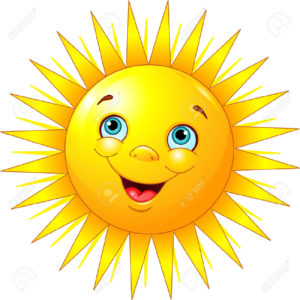 J. angielski  – 3, 4 latkiPropozycje zadańPiosenka na powitanie https://supersimple.com/song/whats-your-name/Urwalenie części ciała: ears, eyes, nose, mouth, head,  hair, shoulders, knees, toesPiosenka – części twarzy           https://www.youtube.com/watch?v=6pLFxeumlpERysowanie brakujących części twarzyRodzic rysuje kilka twarzy, jednak na każdym rysunku brakuje jakiegoś elementu. Dziecko ma powiedzieć, czego brakuje.  Rodzic rysuje np. twarz bez nosa i pyta: What’s missing? Dziecko odpowiada: nose. Powtarza zabawę, rysując twarze, którym brakuje innych elementów.Piosenka na pożegnanie      https://www.youtube.com/watch?v=2O975ewRT7Q